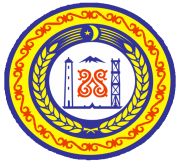                             АДМИНИСТРАЦИЯ  ШАТОЙСКОГО  МУНИЦИПАЛЬНОГО РАЙОНАЧЕЧЕНСКОЙ РЕСПУБЛИКИРАСПОРЯЖЕНИЕ                    от   06.03.2017г.                                      с. Шатой                                                    № 34Об утверждении Порядка проведения общественных обсуждений проектов муниципальных программ В соответствии со ст.28 Федерального закона от 06.10.2003 № 131-ФЗ «Об общих принципах организации местного самоуправления в Российской Федерации», ст. 179 Бюджетного кодекса Российской Федерации, Уставом Шатойского муниципального района Чеченской Республики, в целях формирования единых требований и подходов к принятию решений о разработке, формировании и реализации муниципальных программ, Утвердить Порядок проведения общественных обсуждений проектов муниципальных программ согласно приложению.Опубликовать настоящее распоряжение в газете «Ламанан Аз» и разместить его на официальном сайте администрации Шатойского муниципального района.Контроль за исполнением настоящего распоряжения возложить на заместителя Главы по экономическим вопросам (Демильханову Х.А.), заместителя Главы по социальным вопросам (Басханова М.М.) Главаадминистрации района							Ш.Ш. ЧабагаевПриложение к постановлениюАдминистрации Шатойскогомуниципального районаот 06.03.2017г.  №34ПОРЯДОКпроведения общественных обсуждений проектов муниципальных программНастоящий Порядок устанавливает процедуру проведения общественных обсуждений проектов муниципальных программ (далее-программ).Положения настоящего Порядка используются при принятии решения о проведении общественного обсуждения проектов муниципальных программ. Общественные обсуждения проектов программ проводятся в целях:- информирования населения Шатойского муниципального района о фактах и существующих мнениях по проектам программ;- выявления общественного мнения по теме, вопросам и проблемам, на решение которых будут направлены предлагаемые к утверждению программы;- учета мнения населения Шатойского муниципального района при принятии решений о разработке и утверждении программ.2.	Извещение о проведении общественных обсуждений обязательно публикуется ответственным исполнителем программы в средствах массовой информации с указанием электронного адреса в сети интернет и дат начала и окончания приема предложений.Общественное обсуждение осуществляется в отношении проектов постановлений администрации Шатойского муниципального района об утверждении новых программ.3.Ответственным за организационное обеспечение проведения общественного обсуждения проекта программы является ее ответственный исполнитель. Общественное обсуждение проектов программ организуется ответственным исполнителем программы совместно с системным администратором Администрации района.4. Общественное обсуждение проектов муниципальных программ осуществляется в форме открытого размещения проектов целевых программ на официальном сайте Администрации Шатойского района в сети интернет за 30 календарных дней до направления программы на экспертизу, а затем в представительный орган муниципального образования - Совет депутатов Шатойского муниципального района.5. При принятии решения о размещении проекта программы на официальном сайте администрации Шатойского муниципального района устанавливается срок проведения общественного обсуждения – не менее 15 календарных дней после размещения проекта программы.6. Лицо, желающее направить свои замечания и (или) предложения по проекту муниципальной программы, должно указывать свои: фамилию, имя, отчество, дату рождения, контактные телефоны, адрес электронной почты и адрес регистрации по месту жительства.7. Общественное обсуждение на официальном сайте организуется одним из следующих способов:- с обеспечением возможности для посетителей сайта оставлять открытые комментарии к размещенным проектам. Удаление или недопущение публикации комментариев допускается только при наличии в комментариях нецензурных либо оскорбительных выражений, угроз жизни, здоровью и имуществу должностных лиц и членов их семей.- с обеспечением принципа обратной связи между посетителями сайта и ответственным исполнителем программы. Ответственный исполнитель  программы в этом случае размещает проект целевой программы на официальном сайте администрации района и указывает контактное лицо, которое фиксирует поступающие предложения и замечания по проекту программы, дает необходимые пояснения и готовит протокол публичных обсуждений.8. Информация, полученная в ходе общественного обсуждения проекта программы, носит рекомендательный характер. Ответственный исполнитель программы анализирует замечания и(или) предложения, поступившие в рамках общественного обсуждения проекта программы, принимает решение о целесообразности, обоснованности и возможности их учета, и в случае необходимости дорабатывает проект программы.9. Проект программы, доработанный с учетом замечаний и (или) предложений, поступивших в рамках общественного обсуждения, подлежит повторной экспертизе.10. Информация о комментариях, предложениях и замечаниях, полученных в ходе общественного обсуждения проекта программы,( в виде протокола общественных обсуждений) вместе с проектом программы направляется на экспертизу.11. Непоступление замечаний и(или) предложений по проекту муниципальной программы в адрес ответственного исполнителя программы в установленный срок, отведенный для общественного обсуждения проекта программы, не является препятствием для ее утверждения.12. Итоги общественного обсуждения проекта муниципальной программы(протокол) подлежат размещению на сайте и должны быть доступны на нем в течении пяти рабочих дней со дня их размещения.13. Проекты предложений о внесении изменений в муниципальные программы на общественное рассмотрение не направляются в случаях:-поступления целевых межбюджетных трансфертов из вышестоящих бюджетов Российской Федерации;-поступления целевых денежных средств по распоряжениям Правительства Чеченской Республики;-поступлений бюджетных ассигнований по наказам избирателей;-поступлении денежных средств в рамках соглашений о благотворительных пожертвованиях;-изменения кодов бюджетной классификации;-приведение утвержденных бюджетных ассигнований в соответствии с решением о бюджете Шатойского муниципального района;-устранения технических ошибок.